Bundeswettbewerb der Schulen „Jugend trainiert für Olympia“Regionalfinale Schulamt Brandenburg/H. 2018/2019     Badminton WK II mix (2002-2005)________________________________________________________________________Veranstalter:	Ministerium f. Bildung, Jugend und Sport d. Landes BrandenburgAusrichter:	Staatliches Schulamt Brandenburg an der HavelMagdeburger Straße 4514770 BrandenburgSchulsportberater Hendrik Woiton, Jens RiechersWettkampfort:          Humboldt-Gymnasium Potsdam	Sporthalle, H.-Mann-Allee 103, 14473 PotsdamTel 0331810419Termin:	 Dienstag, 29. Januar 2019, 10.00 – 16.00 Uhr, Anreise bis 09.00 UhrTeilnehmer:	 4 Kreissieger der Regionalstelle Brandenburg/H.Meldungen:	 bis  22.01.2019 an hendrik.woiton@mbjs.brandenburg.deSpielmodus:	„Schulsport im Land Brandenburg Hinweise:	Teilnahme nur mit vollständig ausgefüllter Mannschaftsliste-JtfO                                 und mit Rangliste versehen !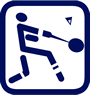 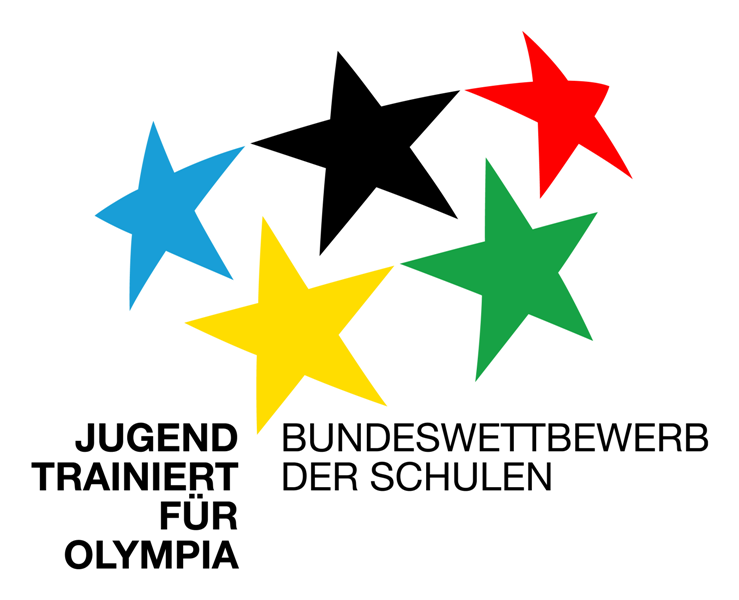       Ausschreibung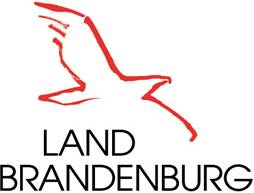 